В соответствии с Федеральным законом от 06.10.2003г. № 131-ФЗ «Об общих принципах организации местного самоуправления в Российской Федерации», Уставом муниципального района Сергиевский Самарской области, администрация муниципального района Сергиевский ПОСТАНОВЛЯЕТ:1. Утвердить Порядок предоставления разрешения на осуществление земляных работ на территории муниципального района Сергиевский Самарской области согласно приложению к настоящему Постановлению.2. Признать утратившим силу Постановление администрации муниципального района Сергиевский Самарской области от 13.10.2022 года №1176 «Об утверждении Порядка предоставления разрешения на осуществление земляных работ на территории муниципального района Сергиевский Самарской области».3. Опубликовать настоящее Постановление в газете «Сергиевский вестник».4. Настоящее Постановление вступает в силу со дня его официального опубликования.5. Контроль за выполнением настоящего Постановления возложить на Руководителя Муниципального казенного учреждения «Управления заказчика-застройщика, архитектуры и градостроительства» муниципального  района Сергиевский  Самарской области Астапову Е.А.Ванина О.А.Администрациямуниципального районаСергиевскийСамарской областиПОСТАНОВЛЕНИЕ«____»_____________2023г.№_________Об утверждении Порядка предоставления разрешения на осуществление земляных работ на территории муниципального района Сергиевский Самарской областиГлава муниципального района СергиевскийА. И. Екамасов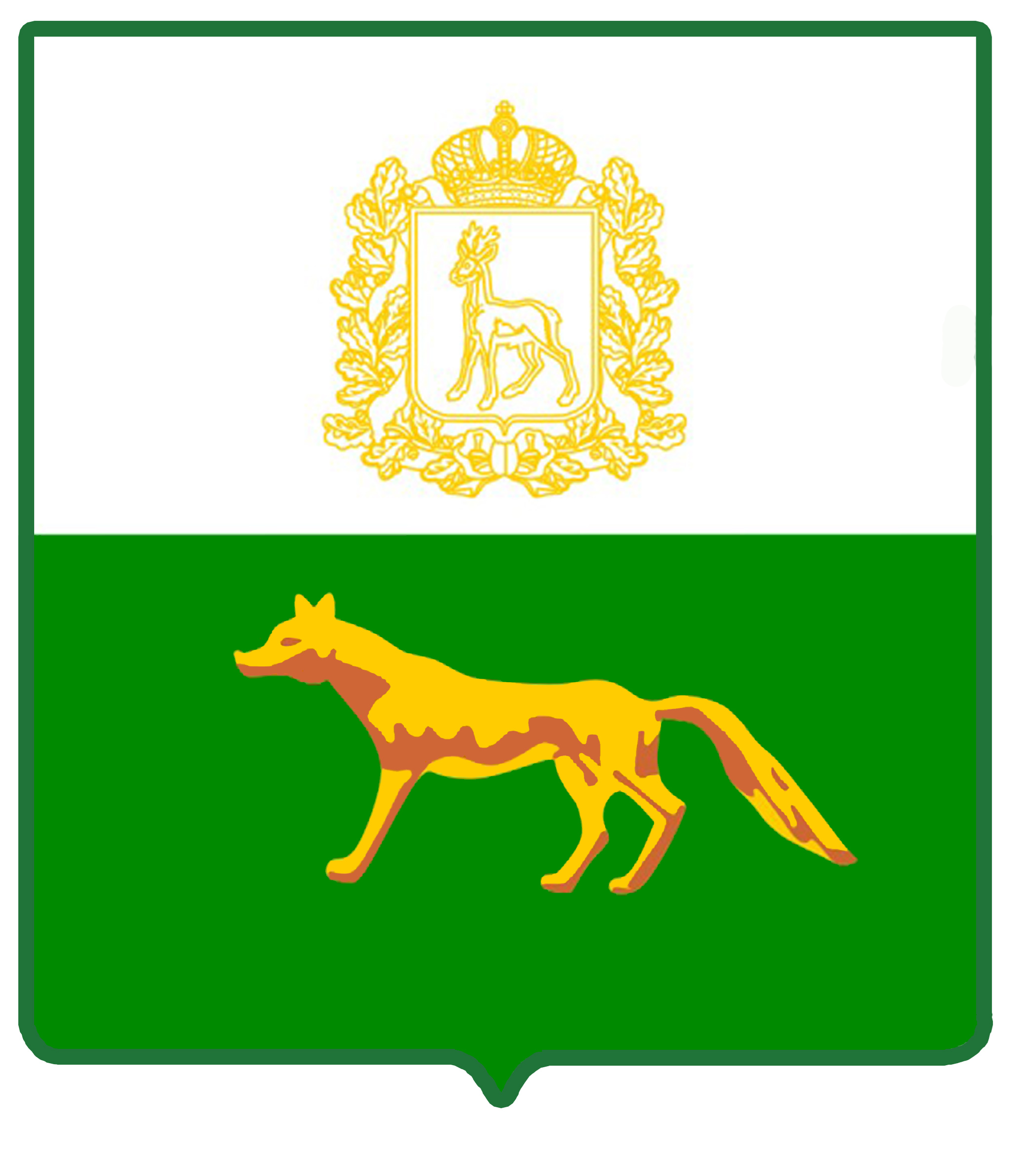 